             МУНИЦИПАЛЬНОЕДОШКОЛЬНОЕ ОБРАЗОВАТЕЛЬНОЕ УЧРЕЖДЕНИЕДЕТСКИЙ САД №13 "КАТЮША"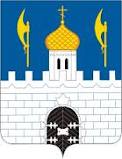                                                   РАЗВЛЕЧЕНИЕ   ДЛЯ   СТАРШИХ   ДОШКОЛЬНИКОВ.	МУЗЫКАЛЬНЫЙ   РУКОВОДИТЕЛЬ	ВЫСШЕЙ КВАЛИФИКАЦИОННОЙ КАТЕГОРИИ	ШАШКИНА  Т.  Б.	Г. СЕРГИЕВ  ПОСАД  СЕНТЯБРЬ 2010 г.Цель и задачи праздника:	1. Формировать познавательные интересы к  изучению	 о Родине, родном крае.	2.Приобщать детей к духовным и нравственно -патрио- 	тическим ценностям через доступные средства.	3. Формировать понятия о себе, как о жителе огромной	нашей Родины.	4.Развивать чувства ответственности и гордости за	достижения нашей страны.	Под музыку песни В. Мурадели  "Россия - Родина моя" дети входят в зал.		Когда иду я подмосковьем,		Где пахнет мятою трава.		Природа шепчет мне с любовью		Свои заветные слова:		"Россия, Россия, родные вольные края.		Россия, Россия , Россия - родина моя".	Ведущая.		Простор небесный сизокрыл		И тишина кругом.		Мне уголок России мил-		Край , где мы все живем.		Знаменательная дата - 		Девяносто ему лет.		Все в саду ребята знают-		Его краше в мире нет!	Ребенок.		Наша Родина - Россия		И об этом знаю я .		Это солнце в небе синем		Лес, моря, луга, поля.	Ребенок.		Знаю также, что Россия-		Край любимый мой родной		И далекие дороги		Приведут меня домой.	Ребенок.		Родиной еще зовется		Наша дружная семья.		Мама , папа, мой братишка,		Наша бабушка и я.	Ребенок.		В школу первая дорожка,		Мой любимый детский сад.		Подрасту еще немножко		Буду храбрый я солдат.	Ребенок.		И в строю солдат отважных		Буду Родине служить.		Верой, правдой. Это важно-		Свою Родину любить!	Ведущая.		И на праздник, непременно,		С нетерпеньем ждут гостей.		С ними , знаем, интересно		И, конечно, веселей!		Мы их дружно позовем:		"Гости, гости мы вас ждем	Раздается стук в дверь, ведущая открывает ее. В зал входят : ведущая   	теле канала " Вести" и оператор. 	Ведущая.		А вот и гости из Москвы,		Поздороваемся мы.	Дети.		"Здравствуйте!"	Журналистка.		Здравствуйте!Вас приветствовать всех рада		Телекомпания " Вести".		Привет друзьям, привет гостям,		Надеюсь , мы успели?		Повсюду музыка звучит,		Народ по улице спешит.		Мы видим, праздник там и тут.		Району славу воздают.	Ведущая.		Мы гостей давно все ждали.		Размещайтесь в нашем зале.	Журналистка.		Хотели снять мы праздник ваш.		С чего начать нам репортаж?	Ведущая.		Начнем его со старины.		Все помнить мы о ней должны.		Вы Радонеж все проезжали,		Монах там Сергий обитал.		На Маковце, в лесах дремучих,		Он лавру нашу основал.	Ребенок.		И возник здесь городок, 		От Москвы он недалек.		Получил названье град		Просто- Сергиев посад.	Ребенок.		Сколько солнца, сколько света.		Даже радуг ровно пять!		Можно обойти пол света,		Но такого не сыскать.	Ребенок.		Счастлив я , отрадно мне 		С мыслью жить единой,		Что в родной моей стране		Город есть любимый.	Ребенок.		Почему мы очень любим		Город наш - Посад родной?		Потому что он для счастья		Был подарен нам судьбой.                    Дети исполняют песню " Величавый наш Посад" музыка и слова Т.Шашкиной.	            1 Златоглавый, величавый		Он историей богат.		Город русской нашей славы		Древний Сергиев посад.                                          2.Очень дружною семьею		В нашем садике живем.		И мечтаем, чтоб наш город		Был бы краше с каждым днем! 	Ведущая.		Здесь заповедные места.		Кругом- такая красота!		Художников, с особой силой.		Природа русская манила.		Всех удивляют акварели,		Тепло увидишь ты в пастели.		И лишь коснешься ты холста,		Как оживает красота.		               Мы были все в Абрамцево.              Девочки исполняют танцевальную композицию с листочками" Подмосковная                   осень" музыка Т. Шашкиной слова М. Сидоровой. 		1.Как огнями рябинки пылают,		Клён нарядный роняет листву.		Это Осень опять наступает,		Ярких красок несёт красоту.                              Припев:		В каждом листике Осень нам прячет		Лучик солнышка свой золотой.		И березоньки в желтеньких платьицах		Шелестят, шелестят нам листвой.		2.В золотистые стайки сбиваясь,		Листья падают, плавно кружась.		Разноцветным дождем рассыпаясь-		Это Осень танцует для нас.П                           Припев.		3.А тропинки шуршат под ногами,		Туча слезы холодные льет.		Это Осень прощается с нами,		Тихо  нежную песню поет.                              Припев:	Ведущая.		Поскорей играй гармошка,		Кто тут смелый, подпевай.		Мастеров родного края		Во весь голос прославляй!А                       Ансамбль воспитателей исполняют песню " Край родной" музыка Н. Гомо-Но                     вой.		1.Солнечным светом залитый		Край родной.		Где наклонились ракиты 		Над рекой.		Где перекатные плески		Так нежны.		И песни, песни 		Русские песни слышны.		2.Что нам осталось в наследство?		Красота!		Выткали руки кудесниц		Кружева.		Из деревянных окошек		Смотрит на нас старина.		И песня, песня,		Русская песня слышна.	Журналистка.		До чего ж вы пели славно		Песнь о Родине своей.		Душу вы в неё вложили,		Нет для вас её милей!	Ведущая.		А еще у нас есть село Богородское.		Оно знаменитое, хотя и неброское.		Здесь дерево краской не красят цветной.		Его украшают чудесной резьбой.		Мишка из дерева всех забавляет,		Он и танцует, он и играет.О                     Оркестр исполняет песню " Во кузнице" на богородских игрушках.	Ведущая.		Весело, весело		Мастерит там всё село.		Ложки, ложечки резные		Не простые, расписные		Зазвучит , в один момент.		Древнерусский инструмент.А                     Ансамбль второй младшей группы "Весёлые ложкари" исполняют Р. Н. М.		Как у наших у ребят		У ребят, у ребят.		Ложки весело стучат .		Весело стучат.		Напечем сейчас блины		Да блины, да блины.		Ой, блиночки так вкусны,		Да, вкусны! 		На меня вы посмотрите,		Посмотрите,посмотрите.		Их в тарелочки сложите.		Вы сложите так! 		Мы покушали блины,		Ой, блины, да блины!		Разболелись животы, животы!		Солнце по небу плывёт		Все плывёт, да плывёт.		Ребятишек в пляс зовёт		Да зовёт!	Журналистка.		Что за чудная игра!		Ваши дети- мастера!		И на кого не посмотри-		Кругом - одни богатыри!	Ведущая.		Вы удивились? Спору нет!		Был всем примером Пересвет.		Он обладал умом и силой		И было все ему под стать.		И люди дружно все решили		Свой город также называть.		В том городе еще есть клуб.		Все " Пересвет" его зовут		Растит защиту для страны,		О мире помнить мы должны!                     Танцевальная композиция "Богатырская наша сила" музыка С. Намина.	Ведущая .		Еще район наш славится 		Игрушкою своей.		Матрёшкою красавицей.		И есть у нас музей.		И удивительное чудо: 		Ведь знают все её повсюду.		А матрёшка сотню лет		Покоряет белый свет.	Журналистка.		В чём находится секрет		Дайте мне скорей ответ.	Ведущая.		В красоте, в таланте русском		Весь находится секрет!		Пока матрёшечки друг в дружке		Молчат и не поют подружки.		А поставишь только в ряд.		Запоют все дружно в лад.Т                   Танцевальная композиция "Матрёшечки" музыку и слова Т. Шашкиной.                              	Мы матрёшечки все круглёшечки		Щечки пухленькие, сами кругленькие.П                   Припев:		Топ, топ ножкой		Ай  да мы матрёшки!		Как у нас платки, словно яркие цветки.		Сарафанчики- раздуванчики.                      Припев: 		Мы матрёшечки, все круглёшечки		Как плясать пойдем сразу пыль столбом!                      Припев:	Журналистка.		Прекрасно спели, вам скажу,		Спасибо всем артистам!		Поёте все вы от души		И очень голосисто!		Мы ваш отсняли репортаж.		Понравился и садик ваш.		Теперь о вашем крае знаем,		На память всех сейчас снимаем.		Улыбаемся!		А я говорю всем вам спасибо		И до свидания, друзья!		До новых встреч!                      Оператор и журналистка выходят, прощаясь из зала. 					Ведущая.		Ну вот и закончился наш праздник.		Да! Наша Родина красивая!		Остановись и погляди.		Моя Земля, моя Россия-		Мы все наследники твои!Д                     Дети под музыку  выходят из зала.		 